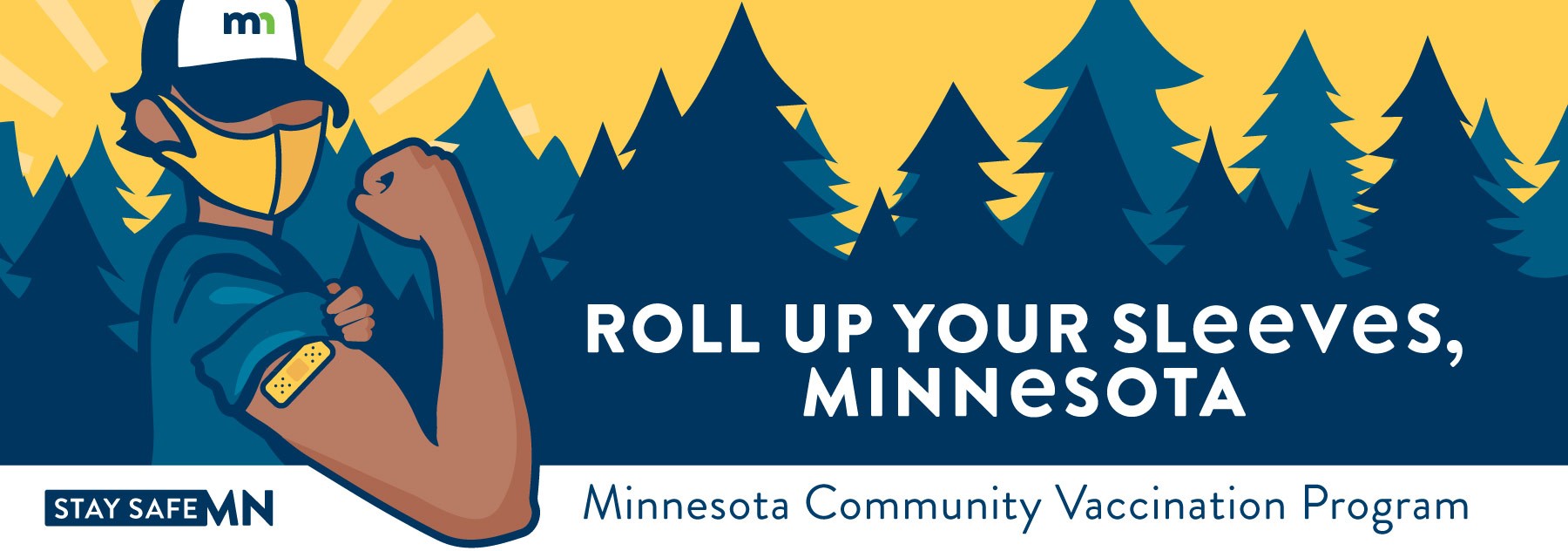 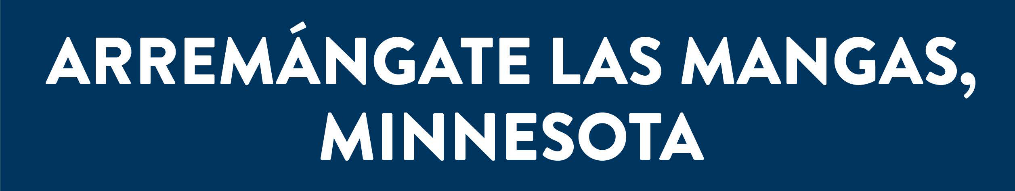 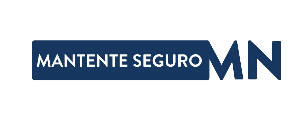 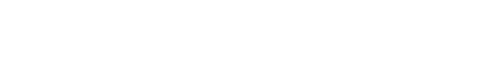 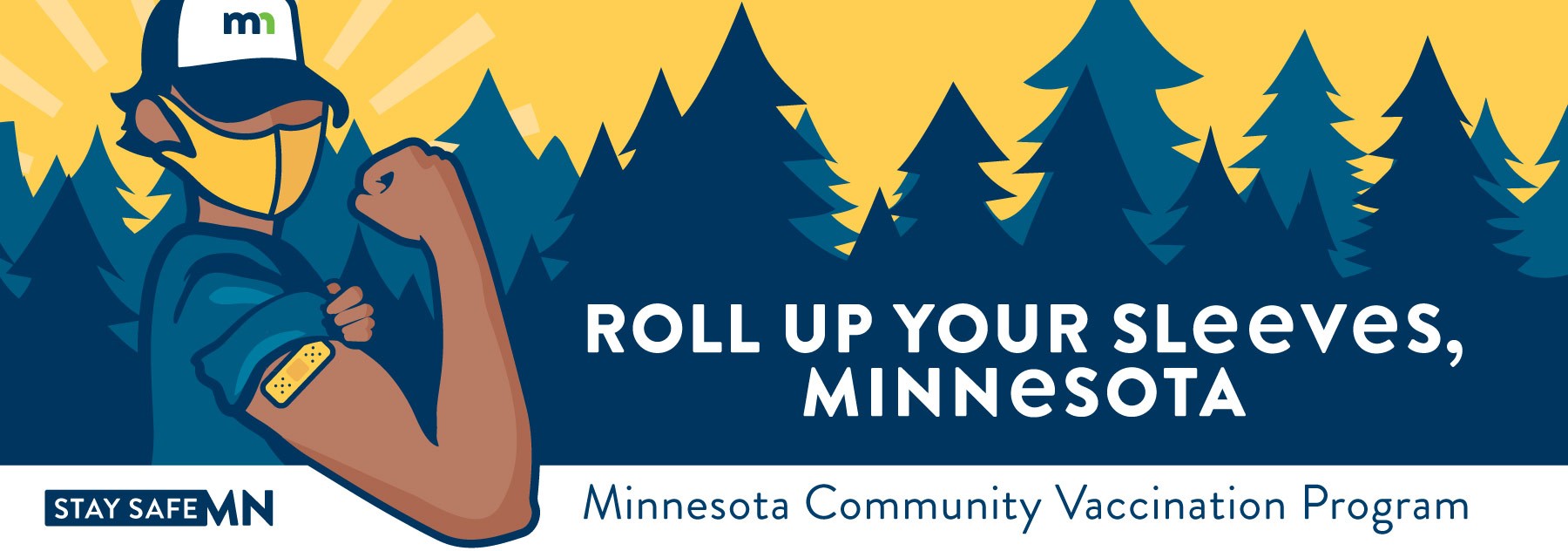 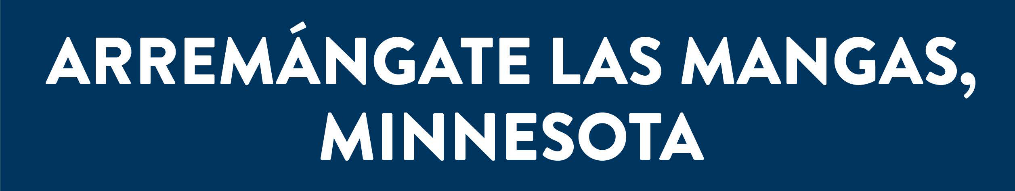 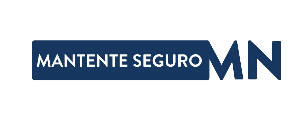 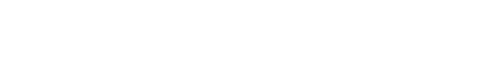 Clínica de vacunación gratuita contra el COVID-19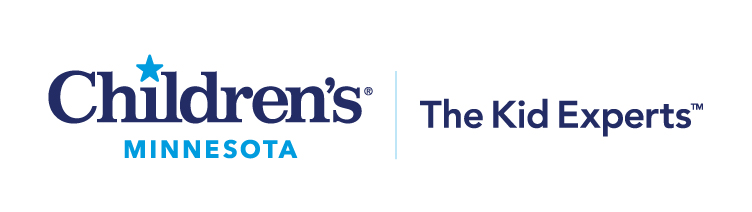 Citas:Del 10 de mayo al 30 de junio del 2022Ubicación y Horas de las Clínicas: West St. Paul Clinic: martes, de 5:30 p.m. a 7:30 p.m.
Brooklyn Park Clinic: jueves, de 5:30 p.m. a 7:30 p.m.
Minneapolis Clinic: sábados rotativos, de 9 a.m. a 3 p.m.
St. Paul Clinic: sábados rotativos, de 9 a.m. a 3 p.m.

Tipo de Vacuna: PfizerPara recibir primera o segunda dosis de Pfizer: Debe tener 5 años o másPara recibir la dosis refuerzo de Pfizer: Debe tener 16 años o más*Los padres deben dar su consentimiento para todos los menores y deben estar presentes para los niños de 5 a 15 años.Para programar una cita para vacunarse puede hacerlo en línea:Enlace (link): https://my.primary.health/r/childrens-mn?registration_type=defaultO usando el código QR a continuación: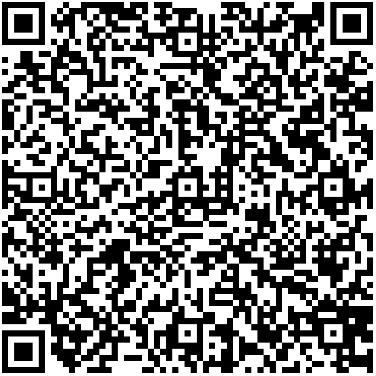 Lo que necesita para reservar una cita:Tiene que dar solo su nombre, apellido, fecha de nacimiento y la dirección de su casa.Se agradece proporcione su número de celular y su dirección de correo electrónico de tenerlos.Si no puede registrarse para una cita con anticipación, las visitas sin cita previa son bienvenidas.Lo que necesita para su cita:Usar mascarilla y cumplir con los requerimientos de distanciamiento social.Confirmar su nombre, apellido, fecha de nacimiento y la dirección de su casa.NO necesita presentar un documento de identidad (ID).NO necesita tener seguro médico.En el sitio habrá servicios de interpretación y de lengua de signos americana (ASL) disponibles.El sitio tendrá adaptaciones disponibles compatibles con la Ley de Americanos con Discapacidades (ADA).Transporte público:Planificador de Viajes de Transporte en Metro (Metro Transit Trip Planner): Trip Planner - Metro Transit.Los clientes de Metro Mobility que estén certificados pueden llamar a los proveedores de servicios de transporte para programar sus viajes al 651-602-1111 (TTY 651-221-9886).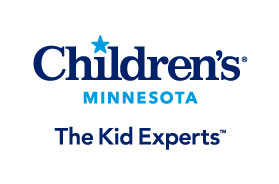 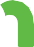 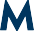 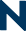 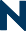 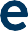 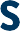 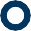 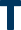 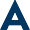 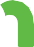 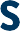 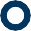 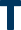 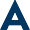 Minnesota Department of Health | health.mn.gov | 651-201-5000 625 Robert Street North PO Box 64975, St. Paul, MN 55164-0975